       МИНИСТЕРСТВО                     ТАТАРСТАН РЕСПУБЛИКАСЫ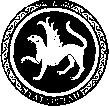  ОБРАЗОВАНИЯ И НАУКИ                        МӘГАРИФ ҺӘМ ФӘН РЕСПУБЛИКИ ТАТАРСТАН                                       МИНИСТРЛЫГЫ            ПРЕСС-СЛУЖБА                                    МАТБУГАТ ХЕЗМӘТЕ           ул. Кремлевская, д. 9, г. Казань, 420111                                                     Кремль урамы, 9 нчы йорт, Казан шәһәре, 420111Тел.: (843) 294-95-29, (843) 294-95-30, e-mail: monrt@yandex.ru, monrt90@yandex.ruВ Татарстане стартует республиканский конкурс «Лучший билингвальный детский сад»16 мая  стартует и продлится до 15 июня 2016 года республиканский конкурс среди детских садов «Лучший билингвальный детский сад». Основные цели конкурсных мероприятий направлены на  выявление лучших педагогических коллективов образовательных организаций по организации процесса обучения детей дошкольного возраста государственным языкам Республики Татарстан, повышение качества билингвального образования дошкольников, популяризации государственных языков республики,  распространение инновационных подходов к организации работы с детьми дошкольного возраста по обучению государственным языкам республики. Всего в конкурсе примут участие 155 детских садов республики. По результатам конкурсного отбора комиссией определяются 20 образовательных организаций – победителей конкурса, которые награждаются дипломами Министерства образования и науки Республики Татарстан.